 MURRAY PARK SCHOOL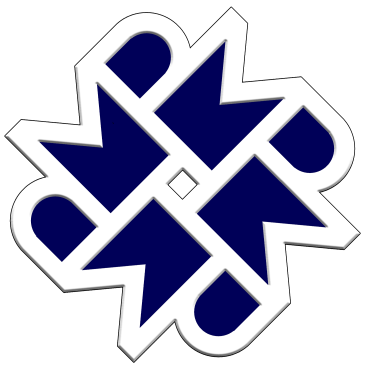 Headteacher: Mrs N.Caley MEd, NPQHMURRAY ROAD, MICKLEOVER, DERBY, DE3 9LLTEL: (01332) 515921                       FAX: (01332) 519146Adult Education Office: (01332) 515922www.murraypark.derby.sch.ukTeacher of Mathematics  Full time PermanentStart Date: January 2020Salary Range: £24,373-£40,490  Opportunity Area may attract extra payment for early career maths teachers.  Eligible teachers can apply online and receive it directly.  This is not paid by the school and needs to be claimed individually. Further information below:https://www.gov.uk/government/news/cash-incentives-for-maths-and-physics-teacherWhat are we looking for?We are looking for an outstanding Maths teacher. This is an exciting opportunity to join the Mathematics Department at Murray Park School. The department seeks to appoint an enthusiastic, dynamic and committed teacher for our improving  Maths Department. The ideal candidate will be a highly motivated and excellent classroom practitioner who is committed to student success and development. The successful candidate will join a hardworking; forward thinking and supportive department at an exciting time.Why work at Murray Park School?  As a member of staff at Murray Park School we can offer:Excellent professional development opportunities.A friendly and supportive working environmentExcellent learning resourcesHow to Apply:  An application pack can be downloaded from the school website at http://murraypark.derby.sch.uk/home/vacancies or apply via TES Online. Closing Date: Friday 18th October 2019 at 11amInterview Date: Wednesday 23rd October 2019Murray Road, Mickleover, Derby DE3 9LLTel: 01332 515921Email: recruitment@murraypark.derby.sch.ukThe school is committed to safeguarding and promoting the welfare of children and appointment to this post is subject to a criminal record and background check.Murray Park SchoolJob Description – Teacher of MathematicsTitle:			Teacher of MathematicsSalary:		Main Pay Scale/UPSOpportunity Area may attract extra payment for early career maths teachers.  Eligible teachers can apply online and receive it directly.  This is not paid by the school and needs to be claimed individually. Further information below:https://www.gov.uk/government/news/cash-incentives-for-maths-and-physics-teacherResponsible to:	Head of Subject (Mathematics) Framework:	To work within the framework of teachers’ pay and conditions, current legislation and the policies of the school.Duties as a Classroom Teacherteaching in an agreed curriculum areaplanning structured lessons that meet the needs of individual students sharing plans and teaching resources with colleaguesmaintaining records, marking and assessment of pupils’ work according to school and departmental policies, external examination and national curriculum requirementsreporting on pupils as required by the school policy and national curriculum requirementsusing school procedures to maintain your teaching area/s to a standard that motivates pupils and meets health and safety requirementsfollowing safe working practices in all your teaching and duty situationssupporting the tutorial system as required.Key TasksTo be responsible to the Head of Subject (Mathematics) for teaching duties within the department curriculum area.
To work in accordance with the school’s Curriculum Policy Statement and the aims and objectives of the Mathematics department.
To teach in Key Stages Three and Four, responding to departmental policy, KS3 Curriculum guidelines and KS4 syllabus.To liaise with other members of the department in the delivery of Mathematics, undertaking a fair and equitable share of the work by helping to develop and prepare teaching materials for use within the department and cross-curricular themes as required.
To maintain records, marking and assessment of pupils’ work according to the departmental assessment policy, National Curriculum requirements and Key Stage Four course requirements.
To monitor progress of students and report to parents in line with school procedures for recording and reporting.
To set and mark homework as indicated by the department and school homework timetable in accordance with the departmental homework policy.
To contribute to the organisation of displays of work within the school, and in particular to be responsible for provision of a motivating learning environment in an identified area of the department.
To follow school procedures for maintaining the standards of furniture, fittings and equipment in your teaching areas.
To attend departmental meetings, general school meetings and Parents’ meetings as appropriate.
To be responsible for and follow adopted safe working practice in accordance with the latest Health and Safety regulations.
To fulfil a role within the tutor system and actively support the work of Heads of Year
To be aware of, and support, Community Education provision.
To participate in relevant INSET to enhance teaching effectiveness.             
This post is appropriate for an outstanding teacher.  The post-holder will be expected to carry out other tasks/duties as directed by the Headteacher that are commensurate with the responsibilities of a teacher.The school is committed to safeguarding and promoting the welfare of children and appointment to this post is subject to a criminal record and background check.    MURRAY PARK SCHOOLHeadteacher: Mrs N.Caley MEd, NPQHMURRAY ROAD, MICKLEOVER, DERBY, DE3 9LLTEL: (01332) 515921                       FAX: (01332) 519146Adult Education Office: (01332) 515922www.murraypark.derby.sch.ukThe department consist of 7 full-time and 2 part-time teachers. We have a mix of established and recently appointed teachers and there is a strong team spirit in the department. The Maths team is a blend of experience and enthusiasm and their dedicated and determined approach to teaching lead to positive progress for all students. The department is housed in the new block, Maple Park Centre, which opened in September 2019.  The block houses 15 new classrooms with high class facilities such as smart TVs.AimsThe mathematics teaching at Murray Park is geared towards enabling each pupil to develop within their capabilities: not only the mathematics skills and understanding required for later life, but also an enthusiasm and fascination about maths itself. We aim to: Increase pupil confidence in maths so they are able to express themselves and their ideas using the language of maths with assuranceStimulate pupils’ interest in mathematicsEncourage pupils to think logically, and to solve mathematical problemsWe are continually aiming to raise the standards of achievement of the pupils at Murray Park. ObjectivWe will teach mathematics which has relevance to the abilities and experiences of our pupilsWe will use the best available and most appropriate material for each area of the curriculum.We will relate problems to realistic situations, using a variety of approaches. We will regularly monitor and inform pupils of their progress, and encourage them to set achievable targets for the future. We will prepare and enter pupils for external examinations suited to their ability and aptitude. We will encourage pupils to have an awareness of the needs of others not only in the classroom but also around school and in the wider community. We will encourage pupils to take a pride in themselves, and in their work, through acknowledging positive actions. We will make Mathematics enjoyable, offering a variety of teaching and learning opportunities to all of our pupils. All year groups are timetabled with at least four mathematics lessons per week, each lesson lasting one hour.   Students in Year 7 and 8 and currently grouped in parallel sets. Students in Year 9, 10 and 11 are grouped in a combinations of traditional sets and parallel sets at foundation and higher level. The curriculum is cumulative in nature. Topics are presented to ensure that students have a depth of understanding of the basic skills and are sufficiently fluent before moving on. Those pupils that grasp concepts rapidly will be challenged through being offered rich and sophisticated problems. If you have any questions please do not hesitate to email:leanne.dodd@murraypark.derby.sch.uk Head of Departmentorrobbie.beattie@murraypark.derby.sch.ukAssistant Headteacher Teaching and LearningMurray Park School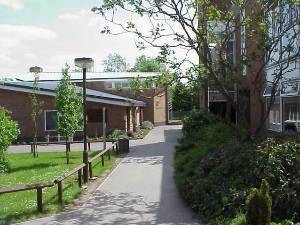 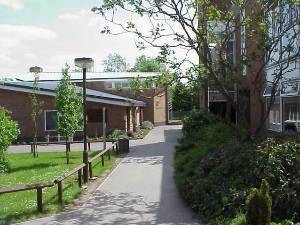 Murray Park is a dynamic and forward-looking 11-16 mixed comprehensive school on the western fringes of the city of Derby. It is a Foundation Status school, but has a close working relationship with the local authority. We are currently in discussions with DDAT to join their MAT and convert to academy status.There are approximately 991 students on roll with a standard admission number of 250. The school serves the catchment areas of Mackworth and Mickleover, however we also welcome students from many areas across the city of Derby.Our students reflect the full academic ability range and there is a huge breadth to the socio-economic status of our families. In addition to our daytime learning, we also have a thriving Adult Education programme.The school  has  some  excellent  facilities  with  extensive  grounds  and  playing  fields.  The accommodation has been added to over a number of years and is generally well equipped. In recent years we have made a significant investment in ICT. All teaching staff are provided with a laptop and we have 40 interactive whiteboards; 6 fully equipped and networked ICT rooms; A Learning Support Suite and an Alternative Provision Centre.In September 2019 we moved into our purpose built 15 classroom new build which houses Maths, English, Library, Reception and a meeting room.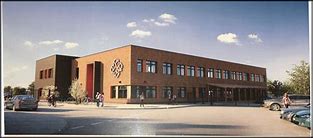 All our curriculum areas are suited with specialist facilities including a CAD/CAM room and Performing Arts Centre (Cedar Park). Our Hub, supervised by a very caring and supportive team is designed to support some of our most vulnerable students throughout their lessons and during their unstructured time.  Many areas of the school have been refurbished including the kitchens, 4 classrooms and 2 IT suites.We have high expectations of students and we encourage all students to work to achieve their target grades. We have a school dress code that all students are expected to wear. We strongly promote positive relationships, respect, tolerance and self-discipline.Relationships  and  behaviour  in  the  school  are  generally  good  and  we  have  few  permanent exclusions. We are committed to inclusion and we work with individuals that exhibit more challenging behaviour.  Our new set of values were recently created by students and represent our ethos. 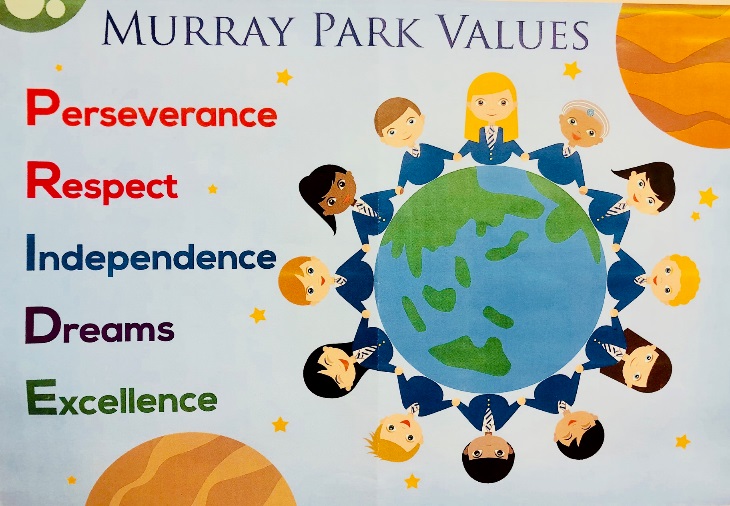 The school has strong policies through which it aims to ensure every student achieves the highest academic standards. We strive to provide a motivating and enriching learning environment where students develop responsibility; self-esteem and achieve their potential.  There is a strong commitment in the school to continue to raise academic results further.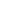 Murray Park considers the professional development of staff to be an essential element of the work of the school and is committed to the development of teaching and learning for all staff at all stages in their careers. Teachers starting their first post are supported through an induction programme, including on-site mentoring, group sessions and support through the LA “Package‟ and the University of Nottingham as well as regular lesson observations and constructive feedback sessions. We have also previously introduced our RQT (Recently Qualified Teacher) scheme where staff in their early years of teaching work with staff on UPS to support the further development of good practice across the school, through action research and the embedding of skills. Most recently we have established the good to outstanding programme where staff are supported in their action research to develop their ideas and share good practice by our teaching and learning teamOur Assistant Headteacher with responsibility for teaching and learning as well as our teaching and learning coaches support staff individually and also through our dynamic CPD programme which runs most weeks throughout the school year. (All staff are expected to take up their entitlement of CPD throughout the year).Specific programmes are also offered such as NPQML and NPQSL.  A number of teachers that have taken part in previous middle and senior leader programmes have now achieved internal or external promotions.  Subject specific training and development is also offered through departments, linked to priorities identified in the School Improvement Plan.  Individual objectives for professional development are also an important aspect of the school policy for Performance Management.We believe that caring, supportive relationships help to inspire the confidence necessary for good academic and personal development.  Consequently, emphasis is placed on establishing successful relationships between pupils, parents, staff and other members of the community.   Our aim will always be to give the kind of sympathetic, individual attention that best promotes the welfare and progress of each pupil.  We operate a horizontal year group system, which accommodates students from years 7 – 11.  All teachers are expected to be form tutors and participate in pastoral support activities.The current senior leadership team consists of 6 staff: Nicola Caley		Headteacher Rebecca Somes	Deputy Headteacher Behaviour & Safeguarding Suzanne Whiston	Deputy Headteacher Curriculum  Phil Gregory              Assistant Headteacher Achievement & Progress Robert Beattie	Assistant Headteacher Teaching & Learning  Theresa Lucas          Alternative Provision Lead (temp secondment to SLT)The school operates a 25 period week.  Lessons are one hour in length.  Three periods are taught in the morning and two in the afternoon.  Registration starts at 8.40 a.m.  And students finish school at 3.00 p.m. Staff must be on site by 8.30 a.m. We have a regular briefing for staff on Mondays and Fridays with additional meetings normally taking place on Tuesday evenings. EssentialDesirableExperience1 year’s teaching experience.QualificationsHonours Degree + PGCEKnowledgeWorking knowledge of AQA/ OCR syllabus.Full working knowledge of the Mathematics National Curriculum Experience and knowledge of ICT opportunities in MathematicsKnowledge and experience of AFL in MathematicsSkills/AbilitiesTo motivate studentsTo work with other staff in a teamWell-developed inter-personal skillsThe ability to work under pressure and to meet deadlines.Personal QualitiesA positive outlook, well-motivated, enthusiastic & energetic.Commitment to improvement/staff development.The desire to succeed.Good attendance and punctuality record.Commitment to supporting the full life of the school.Professional appearance and manner.  Enhanced Criminal Record check.